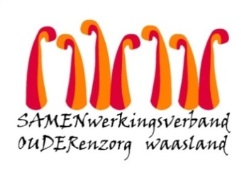 Nieuwsbrief wzc Het Hof  – 21 januari 2021Beste naaste, Vaccinatie wzc Het HofHet stemt mij voor het eerst sinds lang hoopvol u vandaag te kunnen berichten dat de vaccinatiecampagne van dinsdag 19 januari in wzc Het Hof zeer vlot verlopen is. Tussen 13u en 15u hebben wij 210 vaccins toegediend aan onze bewoners, medewerkers, enkele vrijwilligers die momenteel een actieve rol vervullen voor onze bewoners en eerstelijns hulpverleners zoals huisartsen, kinesisten, verpleegkundigen, tandartsen en apothekers.  Deze laatste groepen konden wij includeren in onze vaccinatieronde aangezien 6 in plaats van 5 vaccins uit de flacons van het Pfizer-BioNTech-vaccin konden worden opgetrokken.  U heeft dit ongetwijfeld ook vernomen via de media.  Wij hebben dus alle beschikbare vaccins optimaal benut.  De nevenwerkingen van het vaccin blijken uiterst mild te zijn voor bewoners en medewerkers. Velen ervaren wat pijn ter hoogte van de prikplaats. Sommigen klagen van wat hoofdpijn of vermoeidheid, maar dat is bij de meeste collega’s en bewoners ondertussen verdwenen.Het noodzakelijke 2e vaccin zal toegediend worden op dinsdag 09 februari, dus niet op 10 februari zoals eerst was aangekondigd.Veilige BezoekmomentenDe coronavaccinatie wordt momenteel uitgerold in de Belgische woonzorgcentra. De hoera-berichten kunnen de indruk wekken dat mondmaskers en social distancing niet langer nodig zijn voor wie gevaccineerd is. Dat is helaas niet meteen het geval. De bescherming begint pas twee weken na de eerste dosis goed te werken, en stijgt nog na de tweede vaccinatie.Men is niet meteen beschermd na de eerste prik van het Pfizer-BioNTech coronavaccin, waardoor men nog steeds risico loopt op covid-19. Daar zijn meerdere verklaringen voor:Het duurt 10 tot 14 dagen na de eerste prik van het vaccin vooraleer men antistoffen ontwikkelt die bescherming bieden.  Dat bleek al uit de klinische studies.Van het Pfizer-BioNTech vaccin heeft men in principe twee dosissen nodig:Pas twee weken na de eerste dosis is men voor 92% beschermd.Zeven dagen na de tweede dosis loopt de bescherming op tot 94-95%.Dat betekent dat men vanaf twee weken na de eerste prik minder risico loopt op covid-19, maar dat risico is niet nul. Maatregelen blijven daarom van belang!CHIRURGISCH mondmasker, gelieve bij bezoekmomenten altijd een nieuw chirurgisch mondmasker (of FFP2-masker) te dragen – nooit een masker met ventielopening!Gelieve het masker steeds correct te dragen tijdens het volledige bezoek, dus ook op de kamer, zodanig dat neus EN mond volledig bedekt zijn.Goede handhygiëne blijft fundamenteel. Wassen met zeep is uiterst doeltreffend, maar u kan in het woonzorgcentrum altijd de handalcohol gebruiken.Verlucht de kamer, al is het maar eventjes. De laatste weken zien we ernstige uitbraken van Covid-19 in woonzorgcentra, mede te wijten aan slechte verluchting waardoor viruspartikels zich blijven opstapelen in de kamers.Ontsmet wat u aanraakte op de kamer.Zelfs indien bewoners het volledige vaccinatieschema hebben afgewerkt, blijft het respecteren van de maatregelen erg belangrijk.  Het zal immers nog een tijd duren alvorens voldoende mensen gevaccineerd zijn en de noodzakelijke groepsimmuniteit wordt bereikt. Met vriendelijke groeten,Youri Van Puymbrouck
Dagelijks verantwoordelijke